Governor’s Budget RecommendationsSummary of Governor’sGeneral Fund Budget Recommendations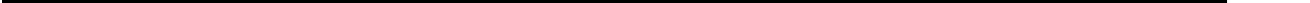 The following tables and charts show in summary form the Governor’s General Fund budget recommendations for the 2014-2015 biennium.  Table D - 1 shows total General Fund appropriations by department or agency (including one time appropriations) with percent change for the 2014-2015 biennium compared to the 2012-2013 biennium.The amount reflected for the Department of Administrative and Financial Services in the 2014-2015 biennium includes a reduction from projected savings associated with various initiatives that will have a statewide impact.  The savings will be distributed to the appropriate amounts by financial order during the fiscal year.Table D – 2 shows the General Fund revenues recommended by the Governor for fiscal year 2012-13 and fiscal year 2014-15.  The columns labeled ORIG. represent the General Fund revenue forecast of the Revenue Forecasting Committee.  The columns labeled ADJ reflect the Governor’s recommended adjustments to the base revenues.  Table D – 3 explains the individual adjustments to the original General Fund revenue amounts.Chart D – 1 shows the Governor’s recommended General Fund appropriations by major program for the 2014-2015 biennium.Chart D – 2 shows the Governor’s recommended General Fund revenues by revenue source for the2014-2015 biennium.  These revenues include the base revenue projections of the Revenue Forecasting Committee, including Transfers for Tax Relief Programs, and adjustments to the base revenues recommended by the Governor.1TABLE D-16,176,086,946 	6,299,412,336GENERAL FUND REVENUE FORECASTFY 2013 	FY 2014 	FY 2015SOURCE 	ORIG 	ADJ 	BUDGET 	ORIG 	ADJ 	BUDGET 	ORIG 	ADJ 	BUDGETSales and Use Tax 	1,006,986,404 	1,006,986,404 	1,043,075,568 	2,625,000 	1,045,700,568 	1,088,095,304 	3,605,000 	1,091,700,304Service Provider Tax 	53,586,812 	53,586,812 	56,403,674 	56,403,674 	58,442,148 	58,442,148Individual Income Tax 	1,413,890,000 	1,413,890,000 	1,386,440,000 	1,920,000 	1,388,360,000 	1,438,300,000 	6,808,421 	1,445,108,421Corporate Income Tax 	186,021,732 	186,021,732 	207,042,188 	207,042,188 	214,288,665 	214,288,665Cigarette & Tobacco Tax 	138,180,000 	138,180,000 	135,900,000 	135,900,000 	133,590,000 	133,590,000Insurance Company Tax 	80,715,000 	80,715,000 	80,715,000 	80,715,000 	80,715,000 	80,715,000Inheritance & Estate Tax 	57,878,175 	7,000,000 	64,878,175 	24,838,239 	24,838,239 	24,077,457 	24,077,457Fines, Forfeits and Penalties 	24,452,139 	24,452,139 	24,402,754 	24,402,754 	24,397,754 	24,397,754Income from Investments 	66,082 	66,082 	51,713 	51,713 	98,540 	98,540Transfer from Lottery 	52,550,000 	52,550,000 	52,550,000 	3,200,000 	55,750,000 	53,600,000 	3,200,000 	56,800,000Trans for Tax Relief Progs 	(112,086,562) 	(112,086,562) 	(121,721,774)    34,818,758 	(86,903,016) 	(125,463,865)    50,378,625 	(75,085,240)Trans. to Muni. Rev.  Share 	(93,076,067)	(93,076,067)	(138,317,706)  138,317,706	0	(143,171,899)  143,171,899	0Other Taxes and Fees 	151,399,353 	(20,000,000) 	131,399,353 	126,519,978 	2,241,823 	128,761,801 	129,854,801 	2,189,085 	132,043,886Other Revenues 	60,219,187 	60,219,187 	36,409,629 	36,409,629 	34,740,767 	34,740,767TOTAL REVENUE 	3,020,782,255 	(13,000,000) 	3,007,782,255 	2,914,309,263   183,123,287 	3,097,432,550 	3,011,564,672    209,353,030 	3,220,917,702Total General Fund Appropriations$6,299.4Dollars in MillionsEPS, $1839.1,29.2%Higher Education,$512.2, 8.1%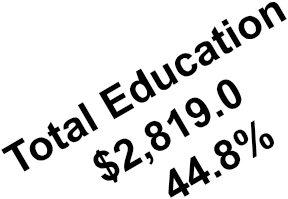 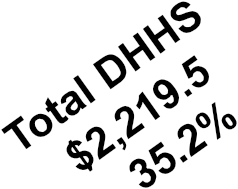 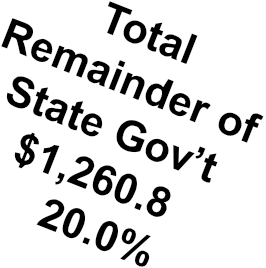 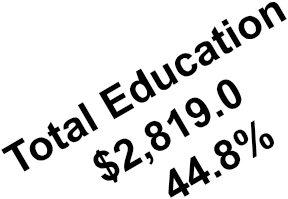 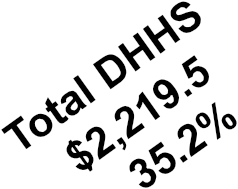 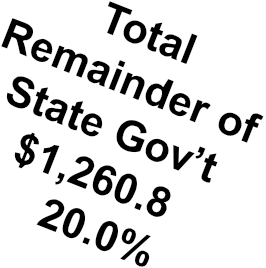 TeacherRetirement,$289.1, 4.6%Remainder of K-12, $178.5, 2.8%Medicaid,$1,450.7, 23.0%IF&W, $49.3,0.8%Other Depts & Agys, $789.9,12.5%Tax Expenditures,$55.8, 0.9%Remainder ofDHHS, $768.8,12.2%Judicial, $106.9,1.7%Debt Service,$201.8, 3.2%Legislature, $56.8,0.9%General Fund Projected Revenues$6318.4Includes Municipal Revenue Sharing of $0and Transfers for Tax Relief Programs of $(162.0)Dollars in MillionsService Provider Tax,$114.8 , 1.8%Individual IncomeTax, $2,833.5 , 44.8%Sales & Use Tax,$2,137.4 , 33.8%Other Revenues,$71.2 , 1.1%Other Taxes & Fees,$260.8 , 4.1%Corporate IncomeTax, $421.3 , 6.7%Trans. for Tax Relief Progs., ($162.0), (2.6%)Transfer fromLottery, $112.6 , 1.8%Income fromInvestments, $0.2 ,0.0%Cigarette & TobaccoTax, $269.5 , 4.3%Insurance CompanyTax, $161.4 , 2.6%Estate Tax, $48.9 ,.8% Fines, Forfeits &Penalties, $48.8 , .8%GENERAL FUND APPROPRIATIONSGENERAL FUND APPROPRIATIONSGENERAL FUND APPROPRIATIONSGENERAL FUND APPROPRIATIONSDEPARTMENT/AGENCYGOVERNOR'S BUDGETGOVERNOR'S BUDGETGOVERNOR'S BUDGETDEPARTMENT/AGENCY2012-2013Biennium2014-2015BienniumPERCENT CHANGEDEPARTMENT OF ADMINISTRATIVE AND FINANCIAL SERVICES DEPARTMENT OF AGRICULTURE, CONSERVATION AND FORESTRY MAINE ARTS COMMISSIONATLANTIC STATES MARINE FISHERIES COMMISSION DEPARTMENT OF THE ATTORNEY GENERAL DEPARTMENT OF AUDITSTATE CHARTER SCHOOL COMMISSION DEPARTMENT OF CONSERVATION STATE BOARD OF CORRECTIONS DEPARTMENT OF CORRECTIONSMAINE STATE CULTURAL AFFAIRS COUNCILDEPARTMENT OF DEFENSE, VETERANS AND EMERGENCY MANAGEMENT MAINE DEVELOPMENT FOUNDATIONDISABILITY RIGHTS CENTERDOWNEAST INSTITUTE FOR APPLIED MARINE RESEARCH AND EDUCATION DEPARTMENT OF ECONOMIC AND COMMUNITY DEVELOPMENTSTATE BOARD OF EDUCATION DEPARTMENT OF EDUCATIONDEPARTMENT OF ENVIRONMENTAL PROTECTIONCOMMISSION ON GOVERNMENTAL ETHICS AND ELECTION PRACTICES EXECUTIVE DEPARTMENTFINANCE AUTHORITY OF MAINEMAINE FIRE PROTECTION SERVICES COMMISSION FOUNDATION FOR BLOOD RESEARCHMAINE HISTORIC PRESERVATION COMMISSION MAINE HISTORICAL SOCIETYMAINE HOSPICE COUNCILMAINE STATE HOUSING AUTHORITY MAINE HUMAN RIGHTS COMMISSIONDEPARTMENT OF HEALTH & HUMAN SERVICES (FORMERLY BDS) DEPARTMENT OF HEALTH & HUMAN SERVICES (FORMERLY HUMAN SVCS) MAINE HUMANITIES COUNCILMAINE COMMISSION ON INDIGENT LEGAL SERVICES MAINE INDIAN TRIBAL-STATE COMMISSION DEPARTMENT OF INLAND FISHERIES AND WILDLIFE CENTERS FOR INNOVATIONJUDICIAL DEPARTMENTDEPARTMENT OF LABORLAW AND LEGISLATIVE REFERENCE LIBRARY LEGISLATUREMAINE STATE LIBRARYDEPARTMENT OF MARINE RESOURCES MAINE MARITIME ACADEMYMAINE MUNICIPAL BOND BANK MAINE STATE MUSEUMPINE TREE LEGAL ASSISTANCE MAINE POTATO BOARDOFFICE OF PROGRAM EVALUATION AND GOVERNMENT ACCOUNTABILITY STATE BOARD OF PROPERTY TAX REVIEWMAINE PUBLIC BROADCASTING CORPORATION DEPARTMENT OF PUBLIC SAFETYPUBLIC UTILITIES COMMISSIONMAINE PUBLIC EMPLOYEES RETIREMENT SYSTEM SACO RIVER CORRIDOR COMMISSION DEPARTMENT OF THE SECRETARY OF STATEST. CROIX INTERNATIONAL WATERWAY COMMISSIONRESERVE FUND FOR STATE HOUSE PRESERVATION AND MAINTENANCE MAINE COMMUNITY COLLEGE SYSTEM(OFFICE OF) TREASURER OF STATEBOARD OF TRUSTEES OF THE UNIVERSITY OF MAINE SYSTEMNEW ENGLAND INTERSTATE WATER POLLUTION CONTROL COMMISSION242,367,00711,584,9181,350,32857,50727,798,8292,451,59928,40344,308,72124,689,163286,741,03980,36712,277,37593,299256,81125,41323,353,959193,4742,218,759,19713,401,750250,2457,810,24121,724,657995105,705543,18691,408129,390738,0891,002,679622,407,1521,540,201,406108,00321,599,353174,11445,586,493240,438112,069,61519,926,7993,006,63049,166,9095,732,83317,874,54116,982,314141,2592,924,907519,14701,658,588173,4673,628,23262,920,8193,647,9841,135,50495,6796,483,59244,5341,600,000108,249,913198,142,941387,428,02616,198176,073,31060,432,7511,431,002031,098,2902,710,466300,000024,405,714310,123,59878,89012,616,004116,888252,09025,10823,440,391323,5722,302,856,73113,409,729276,8968,667,37421,340,788990104,350593,44489,728127,012729,2821,048,477676,105,0741,543,487,803106,71426,718,520178,22849,358,686236,018128,457,96019,032,1322,941,88550,465,9586,673,18019,581,46016,966,608138,6623,171,547509,604321,8041,801,082173,3283,190,90583,047,4621,140,000985,92293,9206,906,94443,7161,600,000109,067,072165,841,771388,395,49615,900-27.35%421.65%5.97%-100.00%11.87%10.56%956.23%-100.00%-1.15%8.15%-1.84%2.76%25.28%-1.84%-1.20%0.37%67.24%3.79%0.06%10.65%10.97%-1.77%-0.50%-1.28%9.25%-1.84%-1.84%-1.19%4.57%8.63%0.21%-1.19%23.70%2.36%8.27%-1.84%14.62%-4.49%-2.15%2.64%16.40%9.55%-0.09%-1.84%8.43%-1.84%8.59%-0.08%-12.05%31.99%-68.75%-13.17%-1.84%6.53%-1.84%0.00%0.75%-16.30%0.25%-1.84%GENERAL FUND RECOMMENDED REVENUE ADJUSTMENTSDetail by Revenue Line for the FY 14-15 BienniumGENERAL FUND RECOMMENDED REVENUE ADJUSTMENTSDetail by Revenue Line for the FY 14-15 BienniumGENERAL FUND RECOMMENDED REVENUE ADJUSTMENTSDetail by Revenue Line for the FY 14-15 BienniumGENERAL FUND RECOMMENDED REVENUE ADJUSTMENTSDetail by Revenue Line for the FY 14-15 BienniumGENERAL FUND RECOMMENDED REVENUE ADJUSTMENTSDetail by Revenue Line for the FY 14-15 BienniumRevenue Line and Source of AdjustmentFY 14FY 14FY 15FY 15Sales and Use TaxRecognizes revenue from the repeal of the sales tax exemption for publications issued at intervals not exceeding three months.Individual Income TaxRecognizes revenue impact of Homestead proposal on Individual Income TaxRecognizes revenue from the suspension of the inflation adjustment for tax years beginning in 2014 and 2014Transfer from LotteryRecognizes the additional revenue transfer from the Lottery Operations Fund based on re-bidding the contract in order to increase General Fund revenue.Transfers for Tax Relief ProgramsRecognizes revenue from the repeal of the Business Equipment Tax Reimbursement (BETR)  and the expansion of the Business Equipment Tax Exemption program. (BETE)Recognizes revenue from the amendment of the current Maine Residents Property Tax Refund programTransfers to Municipal Revenue SharingRecognizes revenue from the suspension of revenue sharing for the 2014-2015 biennium.Other Taxes and FeesRecognizes revenue from extending the $4.5M cap on transfers from net slot machine revenues to the Fund for a Healthy Maine.Recognizes revenue loss from non-state motor vehicle registrations that are proposed to be deposited in the Highway Fund.Recognizes revenue loss for an additional transfer of funds to the Watercraft Fund in the Department ofMarine Resources for watercraft maintenance and enforcement operations. Recognizes revenue from additional transfers from the Real Estate Transfer Tax.2,625,0002,625,0001,920,0003,200,00034,818,758138,317,7062,241,8233,605,0003,605,0006,808,4213,200,00050,378,625143,171,8992,189,085Sales and Use TaxRecognizes revenue from the repeal of the sales tax exemption for publications issued at intervals not exceeding three months.Individual Income TaxRecognizes revenue impact of Homestead proposal on Individual Income TaxRecognizes revenue from the suspension of the inflation adjustment for tax years beginning in 2014 and 2014Transfer from LotteryRecognizes the additional revenue transfer from the Lottery Operations Fund based on re-bidding the contract in order to increase General Fund revenue.Transfers for Tax Relief ProgramsRecognizes revenue from the repeal of the Business Equipment Tax Reimbursement (BETR)  and the expansion of the Business Equipment Tax Exemption program. (BETE)Recognizes revenue from the amendment of the current Maine Residents Property Tax Refund programTransfers to Municipal Revenue SharingRecognizes revenue from the suspension of revenue sharing for the 2014-2015 biennium.Other Taxes and FeesRecognizes revenue from extending the $4.5M cap on transfers from net slot machine revenues to the Fund for a Healthy Maine.Recognizes revenue loss from non-state motor vehicle registrations that are proposed to be deposited in the Highway Fund.Recognizes revenue loss for an additional transfer of funds to the Watercraft Fund in the Department ofMarine Resources for watercraft maintenance and enforcement operations. Recognizes revenue from additional transfers from the Real Estate Transfer Tax.1,920,0002,625,0001,920,0003,200,00034,818,758138,317,7062,241,823(391,579)7,200,0003,605,0006,808,4213,200,00050,378,625143,171,8992,189,085Sales and Use TaxRecognizes revenue from the repeal of the sales tax exemption for publications issued at intervals not exceeding three months.Individual Income TaxRecognizes revenue impact of Homestead proposal on Individual Income TaxRecognizes revenue from the suspension of the inflation adjustment for tax years beginning in 2014 and 2014Transfer from LotteryRecognizes the additional revenue transfer from the Lottery Operations Fund based on re-bidding the contract in order to increase General Fund revenue.Transfers for Tax Relief ProgramsRecognizes revenue from the repeal of the Business Equipment Tax Reimbursement (BETR)  and the expansion of the Business Equipment Tax Exemption program. (BETE)Recognizes revenue from the amendment of the current Maine Residents Property Tax Refund programTransfers to Municipal Revenue SharingRecognizes revenue from the suspension of revenue sharing for the 2014-2015 biennium.Other Taxes and FeesRecognizes revenue from extending the $4.5M cap on transfers from net slot machine revenues to the Fund for a Healthy Maine.Recognizes revenue loss from non-state motor vehicle registrations that are proposed to be deposited in the Highway Fund.Recognizes revenue loss for an additional transfer of funds to the Watercraft Fund in the Department ofMarine Resources for watercraft maintenance and enforcement operations. Recognizes revenue from additional transfers from the Real Estate Transfer Tax.3,200,0002,625,0001,920,0003,200,00034,818,758138,317,7062,241,8233,200,0003,605,0006,808,4213,200,00050,378,625143,171,8992,189,085Sales and Use TaxRecognizes revenue from the repeal of the sales tax exemption for publications issued at intervals not exceeding three months.Individual Income TaxRecognizes revenue impact of Homestead proposal on Individual Income TaxRecognizes revenue from the suspension of the inflation adjustment for tax years beginning in 2014 and 2014Transfer from LotteryRecognizes the additional revenue transfer from the Lottery Operations Fund based on re-bidding the contract in order to increase General Fund revenue.Transfers for Tax Relief ProgramsRecognizes revenue from the repeal of the Business Equipment Tax Reimbursement (BETR)  and the expansion of the Business Equipment Tax Exemption program. (BETE)Recognizes revenue from the amendment of the current Maine Residents Property Tax Refund programTransfers to Municipal Revenue SharingRecognizes revenue from the suspension of revenue sharing for the 2014-2015 biennium.Other Taxes and FeesRecognizes revenue from extending the $4.5M cap on transfers from net slot machine revenues to the Fund for a Healthy Maine.Recognizes revenue loss from non-state motor vehicle registrations that are proposed to be deposited in the Highway Fund.Recognizes revenue loss for an additional transfer of funds to the Watercraft Fund in the Department ofMarine Resources for watercraft maintenance and enforcement operations. Recognizes revenue from additional transfers from the Real Estate Transfer Tax.34,818,7582,625,0001,920,0003,200,00034,818,758138,317,7062,241,82311,754,00038,624,6253,605,0006,808,4213,200,00050,378,625143,171,8992,189,085Sales and Use TaxRecognizes revenue from the repeal of the sales tax exemption for publications issued at intervals not exceeding three months.Individual Income TaxRecognizes revenue impact of Homestead proposal on Individual Income TaxRecognizes revenue from the suspension of the inflation adjustment for tax years beginning in 2014 and 2014Transfer from LotteryRecognizes the additional revenue transfer from the Lottery Operations Fund based on re-bidding the contract in order to increase General Fund revenue.Transfers for Tax Relief ProgramsRecognizes revenue from the repeal of the Business Equipment Tax Reimbursement (BETR)  and the expansion of the Business Equipment Tax Exemption program. (BETE)Recognizes revenue from the amendment of the current Maine Residents Property Tax Refund programTransfers to Municipal Revenue SharingRecognizes revenue from the suspension of revenue sharing for the 2014-2015 biennium.Other Taxes and FeesRecognizes revenue from extending the $4.5M cap on transfers from net slot machine revenues to the Fund for a Healthy Maine.Recognizes revenue loss from non-state motor vehicle registrations that are proposed to be deposited in the Highway Fund.Recognizes revenue loss for an additional transfer of funds to the Watercraft Fund in the Department ofMarine Resources for watercraft maintenance and enforcement operations. Recognizes revenue from additional transfers from the Real Estate Transfer Tax.138,317,7062,625,0001,920,0003,200,00034,818,758138,317,7062,241,823143,171,8993,605,0006,808,4213,200,00050,378,625143,171,8992,189,085Sales and Use TaxRecognizes revenue from the repeal of the sales tax exemption for publications issued at intervals not exceeding three months.Individual Income TaxRecognizes revenue impact of Homestead proposal on Individual Income TaxRecognizes revenue from the suspension of the inflation adjustment for tax years beginning in 2014 and 2014Transfer from LotteryRecognizes the additional revenue transfer from the Lottery Operations Fund based on re-bidding the contract in order to increase General Fund revenue.Transfers for Tax Relief ProgramsRecognizes revenue from the repeal of the Business Equipment Tax Reimbursement (BETR)  and the expansion of the Business Equipment Tax Exemption program. (BETE)Recognizes revenue from the amendment of the current Maine Residents Property Tax Refund programTransfers to Municipal Revenue SharingRecognizes revenue from the suspension of revenue sharing for the 2014-2015 biennium.Other Taxes and FeesRecognizes revenue from extending the $4.5M cap on transfers from net slot machine revenues to the Fund for a Healthy Maine.Recognizes revenue loss from non-state motor vehicle registrations that are proposed to be deposited in the Highway Fund.Recognizes revenue loss for an additional transfer of funds to the Watercraft Fund in the Department ofMarine Resources for watercraft maintenance and enforcement operations. Recognizes revenue from additional transfers from the Real Estate Transfer Tax.446,587 (230,568) (240,000)2,265,8042,625,0001,920,0003,200,00034,818,758138,317,7062,241,823501,109 (230,568) (240,000)2,158,5443,605,0006,808,4213,200,00050,378,625143,171,8992,189,085Sales and Use TaxRecognizes revenue from the repeal of the sales tax exemption for publications issued at intervals not exceeding three months.Individual Income TaxRecognizes revenue impact of Homestead proposal on Individual Income TaxRecognizes revenue from the suspension of the inflation adjustment for tax years beginning in 2014 and 2014Transfer from LotteryRecognizes the additional revenue transfer from the Lottery Operations Fund based on re-bidding the contract in order to increase General Fund revenue.Transfers for Tax Relief ProgramsRecognizes revenue from the repeal of the Business Equipment Tax Reimbursement (BETR)  and the expansion of the Business Equipment Tax Exemption program. (BETE)Recognizes revenue from the amendment of the current Maine Residents Property Tax Refund programTransfers to Municipal Revenue SharingRecognizes revenue from the suspension of revenue sharing for the 2014-2015 biennium.Other Taxes and FeesRecognizes revenue from extending the $4.5M cap on transfers from net slot machine revenues to the Fund for a Healthy Maine.Recognizes revenue loss from non-state motor vehicle registrations that are proposed to be deposited in the Highway Fund.Recognizes revenue loss for an additional transfer of funds to the Watercraft Fund in the Department ofMarine Resources for watercraft maintenance and enforcement operations. Recognizes revenue from additional transfers from the Real Estate Transfer Tax.2,625,0001,920,0003,200,00034,818,758138,317,7062,241,8233,605,0006,808,4213,200,00050,378,625143,171,8992,189,085Total Revenue Adjustments183,123,287183,123,287209,353,030209,353,030